Bitte verwenden Sie ab sofort für Ihre Mails inklusive der folgende Signatur die Schrift Arial, Schriftgröße 11:Mit freundlichen GrüßenVorname Nachname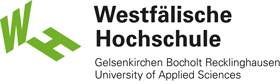 Funktion, Organisationseinheit xE-Mail: vorname.nachname@w-hs.deTel.  + 49 (Vorwahl ohne Null) xxxx-xxxFax: + 49 (Vorwahl ohne Null) xxxx-xxxWestfälische HochschuleNeidenburger Str. 4345897 Gelsenkirchenwww.w-hs.debeziehungsweise stattdessen: 
Westfälische HochschuleMünsterstr. 26546397 Bocholt www.w-hs.deWestfälische HochschuleAugust-Schmidt-Ring 1045665 Recklinghausenwww.w-hs.de